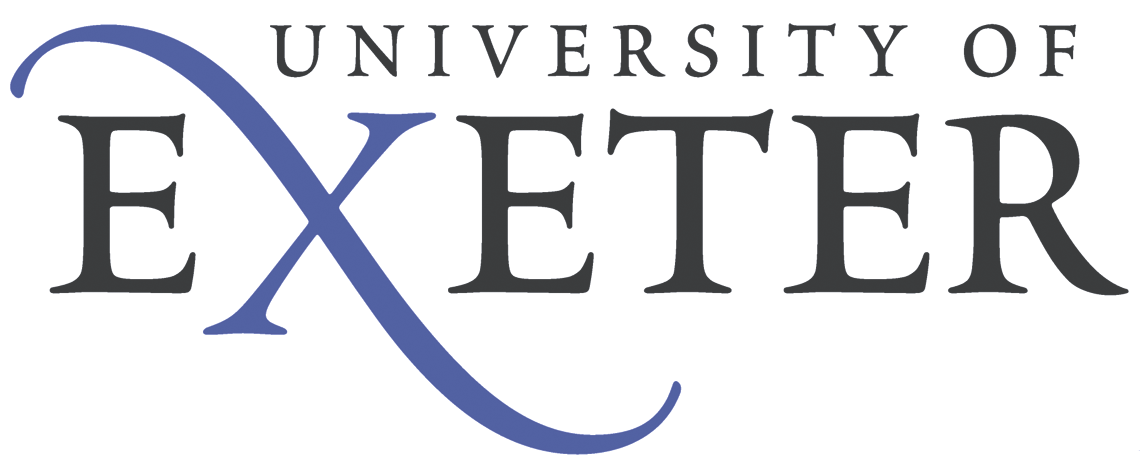 CEMPS Physics and Medical ImagingClass Observation RecordThis is designed to be used as a three-stage process, set out in the next three pages.The first page allows the person who will be observed to explain to the observer his/her intentions for the class – how the students should have prepared for the class, what they should gain from the class, how that will be checked or tested.The second page is a checklist of points that the observer should be looking for during the class, in the context of the purpose of the class as explained on the first page.The third page is to encourage the person who was observed to reflect upon the observer’s comments on the second page, and upon his/her own views of the success of the class, in the context of the purpose as set out on the first page.For more information, refer to <http://newton.ex.ac.uk/handbook/ALL/PeerGroups.html>Omitting any of these stages will greatly reduce the value of the exercise.<http://newton.ex.ac.uk/handbook/ALL/forms/ClassObsRecord.pdf>Name of person observedProgramme of studyTitle of module (module number)Level of moduleLocation of class within the module  (e.g. week number within the total weeks)Type of class (lecture, lab, seminar...)Number of studentsDuration observed as a percentage of the scheduled duration of the className of observer and date 1  Preparation - before the class is observed:  to be completed before the class by the person being observed, and given to the observer before the class Broad aims of this class within the programme  How does it link backwards/forwards/sideways to other classes in this or other modules? Specific intended learning outcomes of this class  What do you want to achieve from this class - in terms of  subject-specific outcomes, core academic outcomes, personal skills outcomes?  How do you propose to check the extent to which these have been achieved?Students’ preparation for this class  How were the students expected to prepare for this class - general reading, specific reading, specific assignment, assignment given to selected students? How serious are you about that expectation?Assessment of the intended learning outcomes  How/when will these be assessed?  How will the students know the criteria of assessment? Students’ learning after the class  What learning activity do you want the students to undertake after the class?  How will you set this up during the class?  How/when will you check that they have undertaken that learning activity?2  Observation of the class: to be completed immediately after the class by the observer,  and given, with verbal feedback, to the person who gave the classOpening the class  Clarity of purpose/intended learning outcomes - review of previous work  - links to other classes/module/programme - activity expected of the students in the class - reference to assessment?  Main part of the class Appropriateness of structure, presentation and pace - sensitivity to students’ reaction - making use of opportunities - conveying enthusiasm?  Engagement of students in active learning?Closing the class  Summary of learning outcomes achieved - achievement of planned outcomes - further linking to later/parallel work  - expectation of learning activity to be undertaken after the class?  Overview  Appropriateness of structure/pace - effectiveness of presentation - encouragement of personal skills development  - appropriate use of resources - rapport with students - motivation/engagement of students? Quality of the student learning experience in this class:Points of good practice worthy of wider dissemination Suggestions for areas of improvement  3  Reflection following the class :  to be completed by the person who gave the class, following receipt of the observer’s comments  Reflection on achievement  Extent to which you achieved your intended learning outcomes for this class -  what were you pleased with - what were you disappointed with ? Reflection on planning  If anything did not go as planned was it a problem or a benefit - what is there to learn from it? Reflection on observer’s comments  Are these fair comments - did anything here surprise you?  Reflection on students’ learning experience What action will you take to build on the points of good practice, to correct  areas of weakness and to follow up the observer’s suggestions for improvement? 